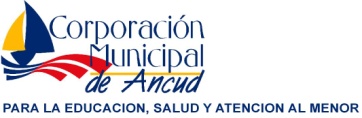 FORMATO DECLARACIÓN JURADAREGIÓN DE LOS LAGOS    COMUNA DE ANCUD	FECHA: _____________NOMBRE COMPLETO DEL PROPONENTE:____________________________________________________________________
Declaro lo siguiente:1.- Haber estudiado  detalladamente las bases Administrativas y demás documentos del presente proceso de  enajenación de vehículos, así como sus implicancias legales y reglamentarias para efectos de  la adjudicación de o los vehículos. 2.- Aceptar las Bases y las sanciones contenidas en las mismas.3.- No tener entre sus socios o trabajadores funcionarios  del Municipio, en que éstos participen mediante contrato o sociedad.4.- Conocer y aceptar las aclaraciones y respuestas a consultas que la Corporación Municipal haya efectuado con relación al  proceso de enajenación.5.- Haber revisado los vehículos en proceso de enajenación,  conocer y aceptar las condiciones actuales en que se encuentran los vehículos,  mismo que la chatarra.6.- No tener entre sus socios o trabajadores funcionarios  del Municipio de Ancud o de la Corporación Municipal de Ancud, en que éstos participen mediante contrato o sociedad.7.- Aceptar las condiciones en que se enajenan los vehículos.8.- Aceptar sin posterior reclamo el proceso de adjudicación.NOMBRE, FIRMA  REPRESENTANTE LEGAL DEL PROPONENTEFORMATO OFICIAL DE OFERTA ECONÓMICAREGIÓN: __________________	COMUNA: _______________	      FECHA:_____________VEHICULO: ____________________________________________________________________INFORMACIÓN DEL OFERENTENombre completo:Cédula Nacional de Identidad  Profesión u oficio:Domicilio:INFORMACIÓN DEL OFERENTE SI ES EMPRESA:Razón Social:RUT:Giro:Domicilio:Representante Legal:Cédula Nacional de Identidad del Representante Legal:Domicilio Representante Legal:Profesión u oficio de Representante legal: El proponente o el representante legal del proponente que suscribe certifica que el valor total de la oferta: 1.	Valor total de la oferta en pesos chilenos $:	______________________Valor total de la oferta en palabras:			____________________________________________________________	__________________________________________________________________________________________________________________NOMBRE, FIRMA REPRESENTANTE LEGAL DEL PROPONENTE